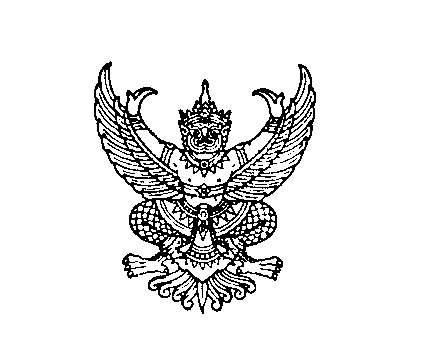 คำสั่งคณะกรรมการพัฒนาระบบราชการของ........................(เฉพาะ)ที่....../๖๖เรื่อง  แต่งตั้งคณะที่ปรึกษาและคณะทำงานด้านการพัฒนาคุณภาพการบริหารจัดการภาครัฐของ.....................	เพื่อให้การดำเนินงานด้านการพัฒนาคุณภาพการบริหารจัดการภาครัฐของ..............................เป็นไปด้วยความเรียบร้อยมีประสิทธิภาพ และเกิดประสิทธิผลสอดคล้องตามนโยบายของ ทอ.จึงแต่งตั้งผู้รับผิดชอบการพัฒนาคุณภาพการบริหารจัดการภาครัฐของ............................... ดังนี้	๑.  ให้ยกเลิกคำสั่งคณะกรรมการพัฒนาระบบราชการของ...................... (เฉพาะ) ที่..... /...... ลง..................... เรื่อง..................................................................................................................ของ....................	๒.  ให้ผู้ดำรงตำแหน่งต่อไปนี้ เป็นคณะที่ปรึกษาด้านการพัฒนาคุณภาพการบริหารจัดการภาครัฐของ....................ประกอบด้วย	๒.๑  ..............................................                  	เป็น หน.คณะที่ปรึกษา                          ๒.๒  ..............................................	เป็น รอง หน.คณะที่ปรึกษา                          ๒.๓  ..............................................	เป็น รอง หน.คณะที่ปรึกษา	๒.๔  ..............................................	เป็นคณะที่ปรึกษา                          ๒.๕  ..............................................	เป็นคณะที่ปรึกษาและเลขานุการ                    ๓.  คณะที่ปรึกษาฯ ตามข้อ ๒ มีหน้าที่	๓.๑  ส่งเสริม สนับสนุน และให้คำปรึกษาแนะนำในเรื่องต่าง ๆ กับหน่วยงาน คณะทำงาน หรือเจ้าหน้าที่ที่เกี่ยวข้อง เพื่อให้การดำเนินงานด้านการพัฒนาคุณภาพการบริหารจัดการภาครัฐของ.............................เป็นไปตามกรอบแนวทางและทิศทางที่กำหนด	๓.๒  กำกับดูแล ติดตาม และตรวจสอบการปฏิบัติราชการตามตัวชี้วัดระดับความสำเร็จของการดำเนินงานด้านการจัดทำการพัฒนาคุณภาพการบริหารจัดการภาครัฐของ........................ให้เป็นไปตามหลักเกณฑ์คุณภาพการบริหารจัดการภาครัฐที่กำหนดไว้	๓.๓  ติดตามเร่งรัดให้การดำเนินงานตามแผนพัฒนาคุณภาพการบริหารจัดการภาครัฐของ.......................บังเกิดผลในการปฏิบัติอย่างมีคุณภาพ		๓.๔  นขต. ....................ปฏิบัติตามแนวทางที่กำหนด และให้การสนับสนุนเมื่อได้รับการร้องขอ๔.  ให้ผู้ดำรง...- ๒ -                     ๔.  ให้ผู้ดำรงตำแหน่งต่อไปนี้ เป็นคณะทำงานด้านการพัฒนาคุณภาพการบริหารจัดการภาครัฐของ...................... ประกอบด้วย                          ๔.๑  การนำองค์การ	๔.๑.๑  ...............................................	เป็น หน.คณะทำงาน   	๔.๑.๒  ...............................................	เป็นคณะทำงานและเลขานุการ 	๔.๑.๓  ...............................................	เป็นคณะทำงาน		๔.๑.๔  ...............................................	เป็นคณะทำงาน		๔.๑.๕  ...............................................	เป็นคณะทำงาน     			๔.๒  การวางแผนเชิงยุทธศาสตร์                                 	๔.๒.๑  ...............................................	เป็น หน.คณะทำงาน                                 	๔.๒.๒  ...............................................	เป็นคณะทำงานและเลขานุการ                                  	๔.๒.๓  ...............................................	เป็นคณะทำงาน                                 ๔.๒.๔  ...............................................	เป็นคณะทำงาน   		๔.๒.๕	  ...............................................	     เป็นคณะทำงาน			๔.๓  การให้ความสำคัญกับผู้รับบริการและผู้มีส่วนได้ส่วนเสีย                                 	๔.๓.๑  ...............................................	เป็น หน.คณะทำงาน                                    	๔.๓.๒  ...............................................	เป็นคณะทำงานและเลขานุการ                                 	๔.๓.๓  ...............................................	เป็นคณะทำงาน                                 	๔.๓.๔  ...............................................	เป็นคณะทำงาน                                 	๔.๓.๕  ...............................................	เป็นคณะทำงาน		๔.๓.๖  ...............................................	     เป็นคณะทำงาน			๔.๔  การวัด วิเคราะห์ และการจัดการความรู้	๔.๔.๑  ...............................................	เป็น หน.คณะทำงาน   	๔.๔.๒  ...............................................	เป็นคณะทำงานและเลขานุการ 	๔.๔.๓  ...............................................	เป็นคณะทำงาน		๔.๔.๔  ...............................................	เป็นคณะทำงาน				๔.๔.๕  ...............................................	เป็นคณะทำงาน๔.๕  การมุ่งเน้น...- ๓ -			๔.๕  การมุ่งเน้นบุคลากร                                 	๔.๕.๑  ...............................................	เป็น หน.คณะทำงาน                                 	๔.๕.๒  ...............................................	เป็นคณะทำงานและเลขานุการ 	๔.๕.๓  ...............................................	เป็นคณะทำงาน                                 	๔.๕.๔  ...............................................	เป็นคณะทำงาน		๔.๕.๕  ...............................................	เป็นคณะทำงาน		๔.๕.๖  ...............................................	เป็นคณะทำงาน                          ๔.๖  การมุ่งเน้นระบบการปฏิบัติการ                                                                  	๔.๖.๑  ...............................................	เป็น หน.คณะทำงาน                                 	๔.๖.๒  ...............................................	เป็นคณะทำงานและเลขานุการ 	๔.๖.๓  ...............................................	เป็นคณะทำงาน                                 	๔.๖.๔  ...............................................	เป็นคณะทำงาน		๔.๖.๕  ...............................................	เป็นคณะทำงาน		๔.๖.๖  ...............................................	เป็นคณะทำงาน	๔.๗  ผลลัพธ์การดำเนินการ                                 	๔.๗.๑  ...............................................	เป็น หน.คณะทำงาน	๔.๗.๒  ...............................................	เป็นคณะทำงานและเลขานุการ 	๔.๗.๓  ...............................................	เป็นคณะทำงานและ ผช.เลขานุการ	๔.๗.๔   	...............................................	เป็นคณะทำงาน 	๔.๗.๕   	...............................................	เป็นคณะทำงาน 	๔.๗.๖  	...............................................	เป็นคณะทำงาน	๕.  คณะทำงานฯ ตามข้อ ๔ มีหน้าที่	๕.๑  ศึกษา วิเคราะห์ และรวบรวมข้อมูล รวมทั้งสนับสนุนในเรื่องต่าง ๆ เพื่อประกอบ
การประเมินองค์การด้วยตนเอง (Self-Assessment)	๕.๒  ประเมินองค์การด้วยตนเอง (Self-Assessment)  ตามเกณฑ์คุณภาพการบริหารจัดการภาครัฐ	๕.๓  วิเคราะห์และประเมินเพื่อปรับปรุงองค์การให้ผ่านเกณฑ์คุณภาพการบริหารจัดการภาครัฐ๕.๔  ดำเนินการ....- ๔ -	๕.๔  ดำเนินการในเรื่องต่าง ๆ ที่เกี่ยวข้องกับเกณฑ์คุณภาพการบริหารจัดการภาครัฐ ตามคำรับรองการปฏิบัติราชการของ นขต.ทอ.	         	๕.๕  นขต. ..........................ปฏิบัติตามแนวทางที่กำหนด และให้การสนับสนุนเมื่อได้รับการร้องขอ	ทั้งนี้  ตั้งแต่บัดนี้เป็นต้นไป	สั่ง  ณ  วันที่ ................เดือน....................พ.ศ.๒๕๖๖	      ยศ...............ชื่อ - สกุล................                                                               (..............ชื่อ - สกุล...............)                                                      ตำแหน่ง..............................................                                            ประธานคณะกรรมการพัฒนาระบบราชการของ......................